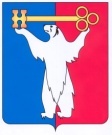 АДМИНИСТРАЦИЯ ГОРОДА НОРИЛЬСКАКРАСНОЯРСКОГО КРАЯПОСТАНОВЛЕНИЕ20.06.2019                                             г. Норильск                                                  №  232О внесении изменений в постановление Администрации города Норильска от 06.09.2010 № 358С целью учета отдельных видов расходов, осуществляемых за счет прибыли, полученной муниципальными учреждениями, от оказания платных услуг и приносящей доход деятельности, ПОСТАНОВЛЯЮ:1. Внести в Типовое положение о порядке расходования прибыли, полученной от оказания платных услуг и приносящей доход деятельности, муниципальными учреждениями муниципального образования город Норильск, утвержденное постановлением Администрации города Норильска от 06.09.2010 № 358 (далее - Типовое положение), следующие изменения:1.1. Абзац двенадцатый пункта 3.5.2 Типового положения изложить в следующей редакции:«- на оплату услуг по лечению, предоставленных работнику медицинскими организациями – 50% от суммы фактически понесенных расходов, но не более 20 000 руб.».1.2. Раздел 4 Типового положения изложить в следующей редакции:«4. Расходы на содержание и развитие материально-технической базы муниципальных учреждений4.1. Расходы на содержание и развитие материально-технической базы муниципальных учреждений, подготовку и повышение квалификации работников муниципальных учреждений, проведение культурно-массовых мероприятий осуществляются по следующим направлениям:командировочные расходы (в т.ч. на превышение установленных норм расходов, определенных постановлением Администрации города Норильска, - выплаты производятся на основании приказа руководителя муниципального учреждения) по направлению деятельности муниципальных учреждений;расходы на услуги связи (сотовая связь, интернет);расходы на коммунальные услуги;текущий ремонт оборудования;работы, услуги по содержанию имущества;расходы на услуги по обслуживанию информационных систем и программ;приобретение бланочной продукции, справочной литературы;расходы на рекламные услуги;организация семинаров, конференций, расходы на повышение квалификации сотрудников по направлению деятельности муниципальных учреждений;расходы, связанные с организацией и проведением культурно-массовых мероприятий, не предусмотренных в муниципальном задании;уплата пеней и штрафов;уплата пеней, штрафов, сумм, взысканных по судебным документам;приобретение оборудования, орг. техники, мебели;приобретение ГСМ;приобретение мягкого инвентаря;приобретение расходных материалов;устранение замечаний по предписаниям надзорных контролирующих органов;устранение причин, связанных с возможным возникновением аварийной, чрезвычайной ситуации;подготовка к новому учебному году (в том числе проведение ремонтно-строительных работ);расходы на лицензирование.».2. Руководителям Управления общего и дошкольного образования Администрации города Норильска, Управления по спорту Администрации города Норильска, Управления по делам культуры и искусства Администрации города Норильска, Управления социальной политики Администрации города Норильска довести данное постановление до сведения подведомственных муниципальных учреждений.3. Руководителям муниципальных учреждений муниципального образования город Норильск руководствоваться в своей деятельности внесенными в Типовое положение изменениями.4. Опубликовать настоящее постановление в газете «Заполярная правда» и разместить на официальном сайте муниципального образования город Норильск.И.о. Главы города Норильска							Н.А. Тимофеев